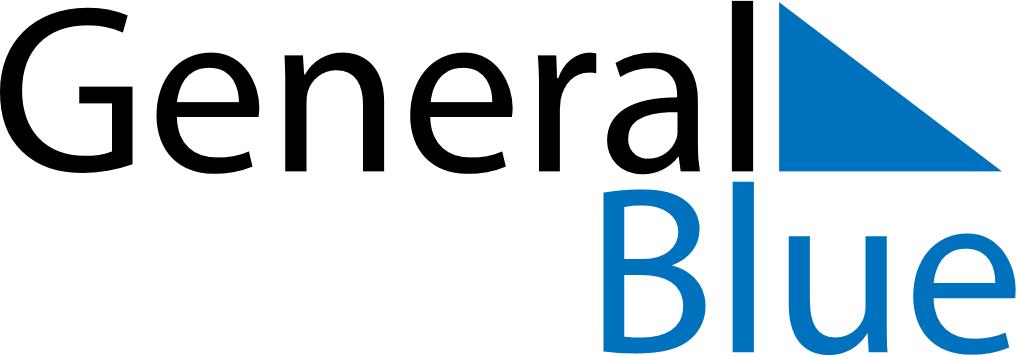 March 2025March 2025March 2025March 2025ZambiaZambiaZambiaMondayTuesdayWednesdayThursdayFridaySaturdaySaturdaySunday11234567889Women’s Day1011121314151516Youth Day1718192021222223242526272829293031